NOMBRE DEL ALUMNO: ____________________________________________________________________________________ASIGNATURA: _________________________________________________________	    SEMESTRE: ______________________CORREO ELECTRÓNICO: _______________________________________________      ASESOR.:_____________________________________________________________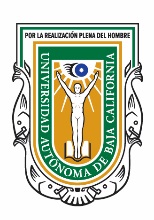 UNIVERSIDAD AUTÓNOMA DE BAJA CALIFORNIAFACULTAD DE ARTESFORMATO DE SEGUIMIENTO DE ASESORÍAS ACADÉMICAS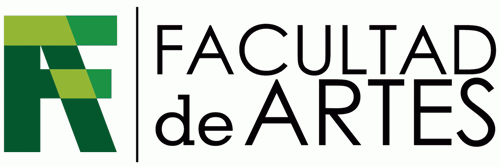 FECHACONTENIDOS REVISADOSDURACIÓN (Hrs.)FIRMA DEL SUPERVISOROBSERVACIONES FINALES DEL ASESOR:FIRMAS DEL ALUMNO:INICIAL:                                                                                                                          FINAL: